Figure Study (With the Skeleton) Examples 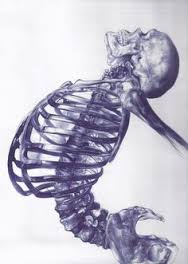 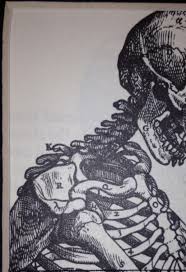 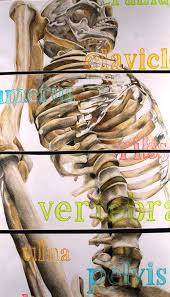 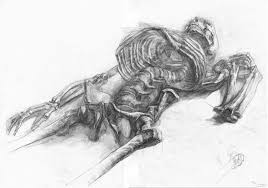 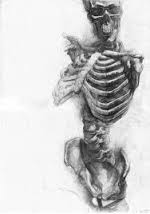 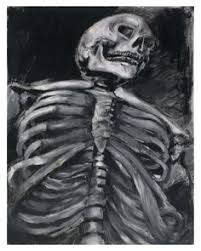 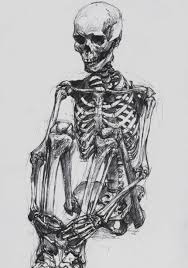 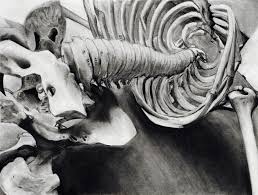 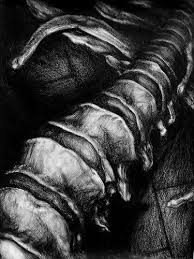 